แบบรายงานผลความรู้สัมมาชีพชุมชน (แบบ 1)(ประเภท : ความรู้สัมมาชีพ)....................................................1. หมวดหมู่อาชีพให้ใส่เครื่องหมาย ( / ) หน้าตัวเลือกตามประเภทอาชีพ     (สามารถตอบได้มากกว่า 1 หมวดหมู่	1.1 (     ) เกษตรกรรม	1.2 (     ) ท่องเที่ยวชุมชน	1.3 (     ) อื่นๆ (โปรดระบุ................................................)	1.4 (     ) การแปรรูปอาหาร	1.5 (     ) การแปรรูปเครื่องดื่ม	1.6 (/  ) การแปรรูปผ้าและเครื่องแต่งกาย	1.7 (     ) การแปรรูปของใช้และเครื่องประดับ	1.8 (     ) การแปรรูปสมุนไพรที่ไม่ใช่อาหาร2. ชื่อองค์ความรู้	การทอผ้าไหมประดิษฐ์ลายจวนตานี3. ชื่อเจ้าขององค์ความรู้	นางพรทิพย์   แก้วมณี4. ที่อยู่	บ้านเลขที่1/1 หมู่ที่2 ตำบลตรัง อำเภอมายอ จังหวัดปัตตานี	รหัสไปรษณีย์94140หมายเลขโทรศัพท์089-29987975. ความเป็นมา/แรงบันดาลใจ/เหตุผลที่ทำ	ด้วยความรักในการทอผ้า ใส่ใจศึกษาปละพัฒนาฝีมือในการถักทอลายผ้าให้มีความงดงามประเพณี ดิฉันจึงได้ทำการศึกษาค้นคว้า จนพบว่า การทอผ้าลายจวนตานีที่ผ่านมานั้น ยังเป็นการผสมผสานลวดลายจากหลายๆที่ หลายถิ่น มิใช่ลายจวนตานีดั้งเดิมทั้งหมด จึงเกิดความคิดที่จะค้นหาลานจวนตานีที่เป็นลายโบราณ มาทำการแกะลายผ้าขึ้นมาใหม่ การแกะลายผ้าในครั้งนี้ พบว่า ลายจวนโบราณมีความยากและซับซ้อนของลาย ต้องทำการแกะลายอย่างตั้งใจ และใช้เวลานาน และนำลายดั้งเดิมที่ได้ ปรับปรุงและประยุกต์ลวดลายให้มีความเป็นเอกลักษณ์ประจำถิ่น ที่มีเฉพาะบ้านตรัง เท่านั้น ได้แก่ ลายโคมไฟ ลายก้นหอย ลายดอกศรีตรัง ลายกอซัง ลายปักเป้า6. วัตถุประสงค์	1) เพื่ออนุรักษ์ผ้าทอลายจวนตานีให้อยู่คู่หมู่บ้าน	2) เพื่อให้ผ้าทอไหมประดิษฐ์ลายจวนตานีเป็นเอกลักษณ์ของบ้านตรัง	3) เพื่อสร้างรายได้ส่งเสริม7. วัตถุดิบ (ถ้ามี)	1) เส้นไหมประดิษฐ์	2) สี ย้อมเส้นไหมประดิษฐ์	3) เชือกฟาง	4) เกลือ	5) น้ำสะอาด8. อุปกรณ์	1) หม้อย้อมเส้นไหมประดิษฐ์	2) เตาแก๊ส	3) ไม้กวน	4) ที่มัดลาย	5) ที่แต๊บด้าย	6) กี่ทอผ้า9. กระบวนการ/ขั้นตอน	1) แต๊บด้าย	2) มัดลาย	3) ย้อมด้าย	4) กรอลาย	5) ทอลาย10. ข้อพึงระวัง	1) ต้องมัดลายให้กระชับ เพื่อป้องกันสีเข้าในลายที่มัด	2) ต้องต้มเส้นด้ายให้ได้ ประมาณ 30 นาที	3) เวลาตัดลายพยายามไม่ให้มีดตัดโดนเส้นด้ายเพราะจะทำให้ได้ผ้าลายจวนที่สวยงาม11. ข้อเสนอแนะ	ผ้าลายจวนตานีเวลาสวมใส ควรซักด้วยมือและไม่ควรพึ่งแดด10. ความสามารถในการจำหน่าย/ให้บริการ	1) ผ้าลายจวนตานี จำหน่าย 2.5 เมตร 1,000 บาท	2) ผ้าลายจวนตานี จำหน่าย  3  เมตร 1,200 บาท	3) ผ้าลายจวนตานี จำหน่าย  4  เมตร 1,500 บาท11. ภาพกิจกรรมที่ดำเนินการ (ไฟล์ภาพ jpg. แนบมาพร้อมไฟล์เอกสาร จำนวน 3 - 4 ภาพ)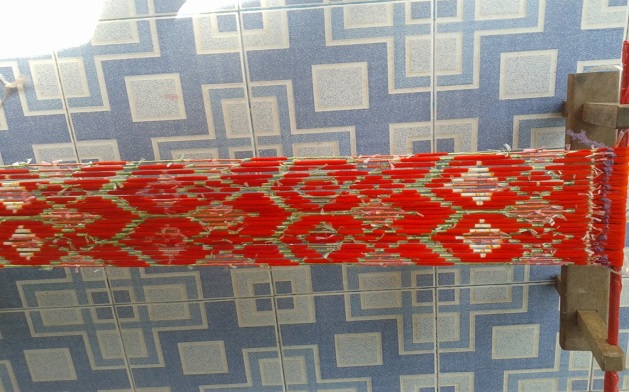 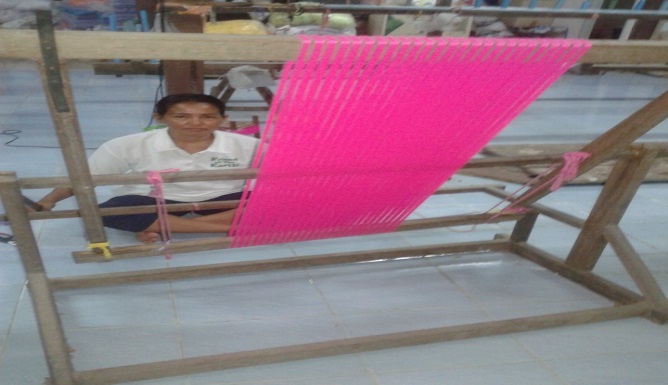 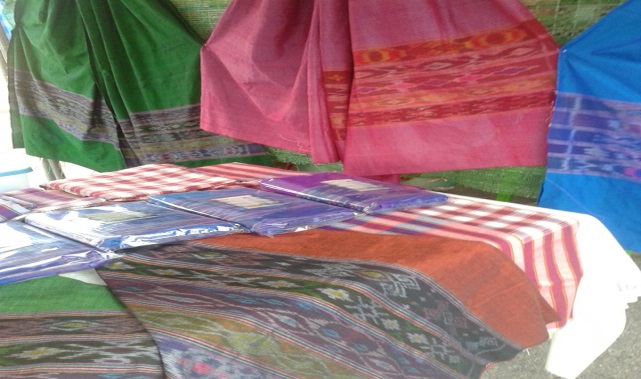 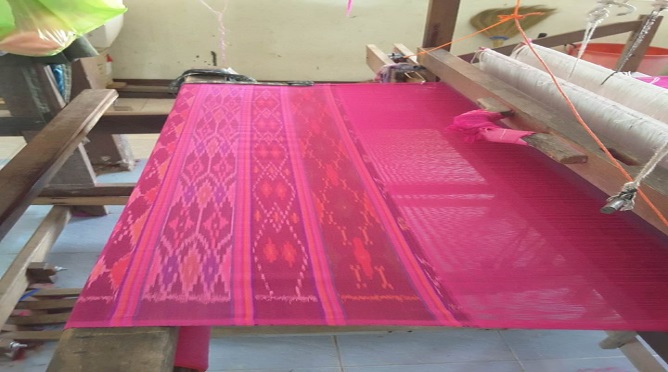 